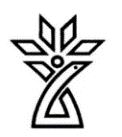 دانشگاه علوم پزشکی و خدمات درمانی استان چهار محال و بختیاریطرح دوره دروس نظری و عملی Course Planنام درس فارماکولوژی داروهای ضد میکروبی نيمسال  اول 1402-1403 	دانشکده : پزشکی  گروه آموزشی : فیزیولوژی و فارماکولوژی	 مشخصات درس:هدف کلی درس (در سه حیطه دانشی، نگرشی و مهارتی):آشنایی فراگیران با ویژگی های فارماکوکینتیکی و فارماکودینامیکی، نحوه مصرف،کاربرد درمانی، تداخلات داروئی مهم و عوارض جانبی داروهای مورد استفاده در بیماری های قلبی -عروقیاهداف اختصاصی درس (در سه حیطه دانشی، نگرشی و مهارتی):	دانشجو گروه های مختلف داروهای موثر بر بیماریهای قلبی عروقی و تنفسی و طیف اثر آنها و همچنین ویژگیهای کینتیکی و دینامیکی آن ها را توصیف کند	دانشجو بتواند دسته های مختلف داروهای هر گروه دارویی را با هم مقایسه کند	دانشجو بتواند در شرایط بالینی خاص داروی مناسب بیمار را انتخاب کندمنابع درس:Basic and clinical Pharmacology; Bertam G Katzung, last editionنحوه ارزشيابی دانشجو و بارم مربوط به هر ارزشيابی: حضور موثر در کلاس درس (2 نمره) ، پرسش و پاسخ شفاهی (3 نمره) ، پرسش کتبی (15 نمره)روش های تدریس: در جدول زمانبندی ارائه درس نیز به روش های تدریس به صورت اختصاصی اشاره شود.	سخنرانی و تدریس توسط استاد، پرسش و پاسخ، یادگیری مبتنی بر حل مسئلهمسئولیت های فراگیران:حضور در کلاس به صورت منظم، حفظ نظم و آرامش در کلاس، مشارکت در فعالیت های کلاسیسياست مسئول دوره در خصوص برخورد با غيبت و تاخير دانشجویان:وفق قوانین آموزش در صورت غیبت غیر موجه حذف خواهند شدنام و شماره درس:	 فرماکولوژی داروهای قلبی عروقی و تنفسیروز و ساعت برگزاری  شروع از 9/7/1402 لغایت 16/7/1402 شنبه ، یکشنبه، دوشنبه ،سه شنبه، چهارشنبه  8-10 صبحرشته و مقطع تحصيلی : دکتری حرفه ای پزشکیمحل برگزاری کلاس 18و 25تعداد و نوع واحد (نظری/عملی) : 0.6دروس پيش نياز: فیزیولوژیمسوول درس: احمد محمدی فرانیاطلاعات تماس مسئول درساطلاعات تماس مسئول درس(تلفن، روزهای تماس، آدرس دفتر و ایمیل):دانشکده پزشکی اتاق 37- تلفن داخلی 211ایمیل: ahmadmohammady@yahoo.conاطلاعات تماس مسئول درساطلاعات تماس مسئول درس(تلفن، روزهای تماس، آدرس دفتر و ایمیل):دانشکده پزشکی اتاق 37- تلفن داخلی 211ایمیل: ahmadmohammady@yahoo.conجدول زمان بندی ارائه درسجدول زمان بندی ارائه درسجدول زمان بندی ارائه درسجدول زمان بندی ارائه درسجدول زمان بندی ارائه درسجدول زمان بندی ارائه درسجدول زمان بندی ارائه درسآمادگی لازم دانشجويان قبل از شروع کلاسروش تدریسمدرسعنوانساعتتاريخرديفمرور فیزیولوژی و بیماریهای قلبی عروقیسخنرانی، پرسش و پاسخاحمد محمدی فرانیفارماکولوژي داروهاي ضد فشار خون8-109/7/14021مرور فیزیولوژی و بیماریهای قلبی عروقیسخنرانی، پرسش و پاسخاحمد محمدی فرانیفارماکولوژی داروهاي ضد آنژين8-1010/7/14022مرور فیزیولوژی و بیماریهای قلبی عروقیسخنرانی، پرسش و پاسخاحمد محمدی فرانیفارماکولوژي داروهاي موثر در نارسائي احتقاني قلب (CHF)8-1011/7/14023مرور فیزیولوژی و بیماریهای قلبی عروقیسخنرانی، پرسش و پاسخاحمد محمدی فرانیداروهاي مورد استفاده در آريتمي هاي قلبي8-1012/7/14024مرور فیزیولوژی و بیماریهای قلبی عروقیسخنرانی، پرسش و پاسخاحمد محمدی فرانیفارماکولوژي داروهاي ديورتيک8-1015/7/14025مرور فیزیولوژی و بیماریهای قلبی عروقیسخنرانی، پرسش و پاسخالهام سقاییداروهای موثر بر سیستم تنفسی و موثر بر آسم8-1016/7/14026